DÉROULEMENT DE LA SÉANCE DE TRAVAIL DE 09h35 À 17h10(pause de 13h15 à 15h25)1 – APPEL DES ADMINISTRATEURSL’appel a été effectué par le Président de séance, lors de la réunion pour l’élection du bureau national.Administrateurs présents physiquement(13) :Messieurs Norbert Dauba, Joël Davennes, Dominique Deshayes, Edmond Dominati, Michel Dumas, Robert Gauthier, André Géry, Louis Lauseig, Jean-Pierre Lemaire, Roland Marcant, Jean-Paul Martin, Jean-Claude Maury, Madame Maryvonne Sayos.Personnel salarié du Siège social(03) : Mesdames,Fernande Étoré(Directrice administrative) ;Caroline Morvan (assistante du Secrétaire général) ;Nathalie Féhrenbacher(chef comptable).2 – OUVERTURE DE LA SÉANCE DE TRAVAILLe quorum étant de 6, l’effectif des Administrateurs nationaux présents effectivements’élevant à 13 sur 13, le Président général déclare ouverte la séance de travail et la validation des débats qui seront engagés.3 –RECUEILLEMENTAvant de passer aux divers sujets mentionnés dans l’ordre du jour, le Président général demande aux membres présents à cette réunion de bien vouloir observer un instant de recueillement à la mémoire de Madame Simone VEIL, Grand’Croix de la Légion d’honneur, ancienne déportée, ancienne ministre, ancienne Présidente du parlement européen, membre de l’Académie française, décédée le 30 juin 2017.4–PROCÈS VERBAL DU CONSEIL D’ADMINISTRATION NATIONAL DU 29 MARS 2017Approbation à la majorité des voix (1 abstention).5 –ORGANISATION DES SERVICES ET ADJOINTS5.1. Bureau national (après élection)Président général : Monsieur Jean-Paul Martin.1ère Vice-présidente générale : Madame Maryvonne Sayos.Secrétaire général : Monsieur Louis Lauseig.Trésorier général : Monsieur Edmond Dominati.Compte tenu des statuts actuels qui régissent la "S.N.E.M.M", le bureau national ne peut être supérieur à 04 membres.5.2. ServicesSecrétariat général : Monsieur Louis Lauseig.Comptabilité – Référent pour la Résidence de la Médaille Militaire – Boutique : Monsieur Edmond Dominati.Protocole – Représentation – Legs – Communication – Gestion du site internet : Monsieur Jean-Pierre Lemaire.Entraide – Mécénat : Madame Maryvonne Sayos.Réserve citoyenne – Défense nationale (Armées) – Éducation nationale – Gestion de la cellule "Emploi et reconversion" : Monsieur André Géry.Effectifs – Cotisations – Abonnements : Monsieur Joël Davennes.Abandons de traitements – Recrutement – Récompenses : Monsieur Jean-Claude Maury.Gestion du patrimoine des structures (hors siège social et Résidence de la Médaille Militaire) – École des sous-officiers de l’Armée de l’Air et Base aérienne 721, École de la Gendarmerie nationale (Sous-Lieutenant Aubry) –Commandement des Écoles de la Gendarmerie Nationale : Monsieur Norbert Dauba.Relations OPEX – Gestion de la cellule "Emploi et reconversion" – ONAC / VG - CNSD - CABAT : Monsieur Robert Gauthier.Chancellerie : Monsieur Michel Dumas.Formation et soutien aux structures : Messieurs Dominique Deshayes et Roland Marcant.Directeur de la Publication : Monsieur Jean-Paul Martin.5.3. Porte-drapeaux nationauxPorte-drapeau titulaire : Monsieur Edmond Dominati.Porte-drapeau adjoint : Monsieur Jean-Claude Maury.5.4. Chargés de missionsÉthique et contrôle : Monsieur Guy Leray.Écoles militaires : Messieurs Gérard Bonnard (ENSOA de Saint-Maixent l’École) et Jean-Pierre Paquet (Gendarmerie nationale de Chaumont).Revue (documentation, reportage) : Monsieur Éric Lefort.6 - HONORARIATConformément aux textes qui régissent la Société Nationale d’Entraide de la Médaille Militaire, ont été proposés à l’honorariat (anciens Administrateurs nationaux)et approuvés à l’unanimité, Madame Marie-Françoise Richard et Monsieur Christian Marcadeux(chacun ayant 16 ans d’Administrateur national). Ce titre "d’Administrateur honoraire" leur attribue le diplôme de la médaille d’or de la "Société" accompagné de sa médaille.7 – VIE DES STRUCTURES7.1. Fusions259ème section de Pont Saint-Vincent / Neuves Maisons (54), avec la 637ème de Vézelise / Haroué et environs (54).447ème section de Salbris (41), avec la395ème section de Romorantin(41).729ème section de la Vallée de l’Orne/ Gandrange (57), avec la 340ème section de Thionville (57).1443ème section du Canton de Maubourguet (65), avec la 722ème section de Vic en Bigorre (65).1516ème section de Miramas (13), avec la 423ème section de Salon de Provence (13).1602ème section de Voreppe (38), avec la 807ème section de Voiron (38).L’ensemble des fusions a été approuvé à l’unanimité par les membres du Conseil d’administration national.7.2. Changement de dénominationLa 142ème section de Mantes la Jolie (78), devient "142ème section du Mantais et des environs".La 722ème section de Vic en Bigorre (65), devient la "722ème section de Vic en Bigorre / Maubourguet".La 1724ème section des Hauts de la Saône (88), devient la "1724ème section de La haute vallée de la Saône et de Bains-les-Bains".L’ensemble des changements de dénomination a été approuvé à l’unanimité par les membres du Conseil d’administration national.7.3. Dissolution718ème section de Vernon-Saint Marcel (27) ; approbation à l’unanimité par les membres du Conseil d’administration national.8 - DÉMISSIONSLe Président général fait part de la démission de leurs fonctions d’Administrateurs nationaux, pour des raisons personnelles, de Messieurs Pierre Cherrière (Secrétaire général adjoint) et de Jean-Paul Tourbier (responsable de la chancellerie). A la suite de ces deux démissions, le Conseil d’administration national est composé actuellement de 13 membres.Le Président général tient à remercier les deux Administrateurs nationaux pour le travail accompli au cours de leur bref mandat national.9- RÉCOMPENSESIl a été présenté 07 demandes pour l’obtention de la médaille d’or associative de la "S.N.E.M.M" ; après délibération toutes les demandes ont été acceptées à l’unanimité des membres du Conseil d’administration national.10 –INFORMATIONS DU TRÉSORIER GÉNÉRAL10.1. Bureau de l’UD 75Le bureau de l’Union Départementale 75 se trouvant au siège social (ancien bureau du Directeur de la revue), des travaux d’entretien ont été effectués. Le financement de ces travaux a été payé par ladite Union Départementale et non par le siège social.10.2. Véhicule de la "S.N.E.M.M"La Résidence de la Médaille Militaire à Hyères possédait un véhicule du type "Citroën C5", ce véhicule a été légué par une pensionnaire afin de transporter lors de ses déplacements dans la région, le président général qui était à l’époque Monsieur MicislasOrlowski.Du temps où cette voiture était stationnée à la "Résidence", elle n’a pas toujours été utilisée convenablement. Au départ du Directeur de l’établissement à la suite de problèmes de santé, les employés d’entretien de la "Résidence" s’en servaient pour différentes servitudes.Lors d’un passage à Hyères nous avons trouvé ce véhicule dans un état déplorable d’où le rapatriement au siège social à Paris pour être mis à la disposition du Président général ou autres administrateurs pour les différents déplacements ; de ce fait nous restions dans les vœux exprimés par la généreuse donatrice.Cette "C5 Citroën", après plus de 15 ans de bons et loyaux services est arrivée à bout de course et il a fallu procéder à des réparations de plus en plus onéreuses pour les différents passages aux contrôles techniques et en dernier lieu il fallait changer les quatre pneus.Compte tenu des nouvelles normes antipollution notamment sur les moteurs diesels et des frais d’entretien qui ne pouvaient que devenir plus fréquents compte tenu de la vétusté du véhicule, il a été décidé de le changer au profit d’un d’occasion plus récent et plus petit ; le choix s’est porté sur une "Peugeot 108" à essence(12000kms / 8000€). Le garage nous reprenait la "C5" pour 2000€. Ce véhicule a été acheté par un administrateur national au même prix que proposait le garage, le montant de la vente a été reversé au service de l’Entraide et plus précisément sur le compte des pupilles orphelins ; ce mouvement de fonds sera visible sur les écritures comptables de l’année 2017.10.3. Procès-verbaux annuelsConcernant les procès-verbaux des assemblées générales des sections ou des congrès des unions départementales, le Commissaire aux comptes a été satisfait des renseignements mentionnés dans ces documents grâce à l’adhésion des responsables des structures, en conséquence son travail de contrôle a été facilité.11 - INFORMATIQUELa Société Nationale d’Entraide de la Médaille Militaire voulant améliorer les accès à l’informatique, a fait appel (après des devis comparatifs et du cahier des charges) à la société informatique "HENLEY IT" dont le siège social est à Paris ; elle a débuté son activité en 2008. Monsieur Noël Romain est le Directeur de ladite société ;celle-ci est chargée de l’édition de logiciels spécialisés pour les comités d’entreprises, syndicats et associations.Le projet de logiciel qui a été présenté et commenté en détail, consiste à une refonte de la gestion des adhérents et d’améliorer l’accès à la comptabilité entre le siège social et les structures (Unions Départementales et Sections Locales).Après 01h35 de présentation et de questions pertinentes, le Conseil d’administration national dans son unanimité a donné son accord au Président général pour poursuivre ce projet et de l’adapter à nos structures.Il est à signaler que la mise en place de ce nouveau logiciel performant, permettra un gain de plus de 30 000€ par an par rapport au logiciel actuel de la société "CACTUS".12 –CALENDRIER PRÉVISIONNELMercredi 15 novembre 2017 : réunion du bureau national (11h00 à 14h00).Mercredi 15 novembre 2017 : cérémonie Vauban aux Invalides (17h00 à 19h30) avec remise de décorations (Médailles Militaires et éventuellement des Ordres nationaux). Le cérémonial n’est pas encore arrêté.Jeudi 16 novembre 2017 : Conseil d’administration national (08h30 à 15h00).Mardi 30 janvier 2018 : réunion du bureau national (10h00 à 13h00).Mardi 30 janvier 2018 : Conseil d’administration national (14h00 à 17h00).Mardi 30 janvier 2018 : ravivage de la Flamme sous l’Arc de Triomphe(18h00).Mercredi 31 janvier 2018 :Conseil d’administration national (08h30 à 15h00).13 - LEGSIl reste à ce jour un legs d’environ 525€ qui est en cours de régularisation.14 – FERMETURE DU SIÈGE SOCIALPour la période estivale, le siège social sera fermé du 28 juillet 2017 à 17h00 au 16 août 2017 à 09h00.15 –LIVRE SUR LA MÉDAILLE MILITAIREMonsieur Philippe Lamarque, essayiste et historien francophone, Docteur en théologie, Docteur en droit, Docteur en histoire et philologie, officier des Palmes académiques, chevalier des Arts et Lettres, médaille des Services militaires volontaires, auteur de 25 livres, dont certains ont été publiés jusqu’en 7 langues, et de plusieurs centaines d’articles de presse ou de notices encyclopédiques, a présenté son projet sur le nouveau livre consacré à la Médaille Militaire.Après 01h30 d’un exposé très riche en détails historiques et d’anecdotes, le Conseil d’administration national confirme l’édition du livre.16 – CLÔTURE DE LA RÉUNION DU CONSEIL D’ADMINISTRATION NATIONALÀ 17h10, après avoir abordé tous les sujets inscrits à l'ordre du jour, le Président général clôt la réunion de travail.Président général Jean-Paul Martin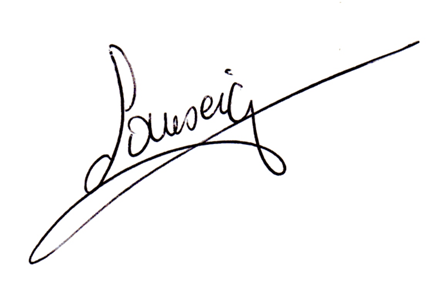 Secrétaire général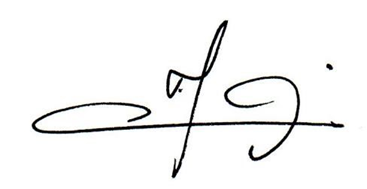   Louis Lauseig	Administrateur nationalSt Louis 26.07.2017L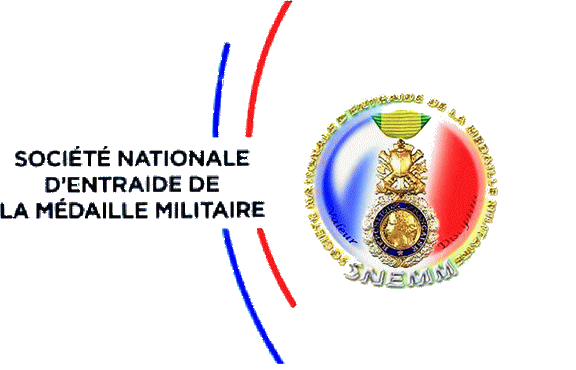 SOCIÉTÉ NATIONALE D’ENTRAIDEDE LAMÉDAILLE MILITAIREReconnue d’utilité publique par Décret du 20 décembre 1922PROCÈS-VERBALDU CONSEIL D’ADMINISTRATIONDATE :mercredi 05juillet 2017LIEU :Siège social – 36, rue de la Bienfaisance – 75008PARIS